Форма по внесению/корректировке контактных данныхДля внесения/корректировки контактных данных лицензиату необходимо:Открыть интернет-портал Росздравнадзора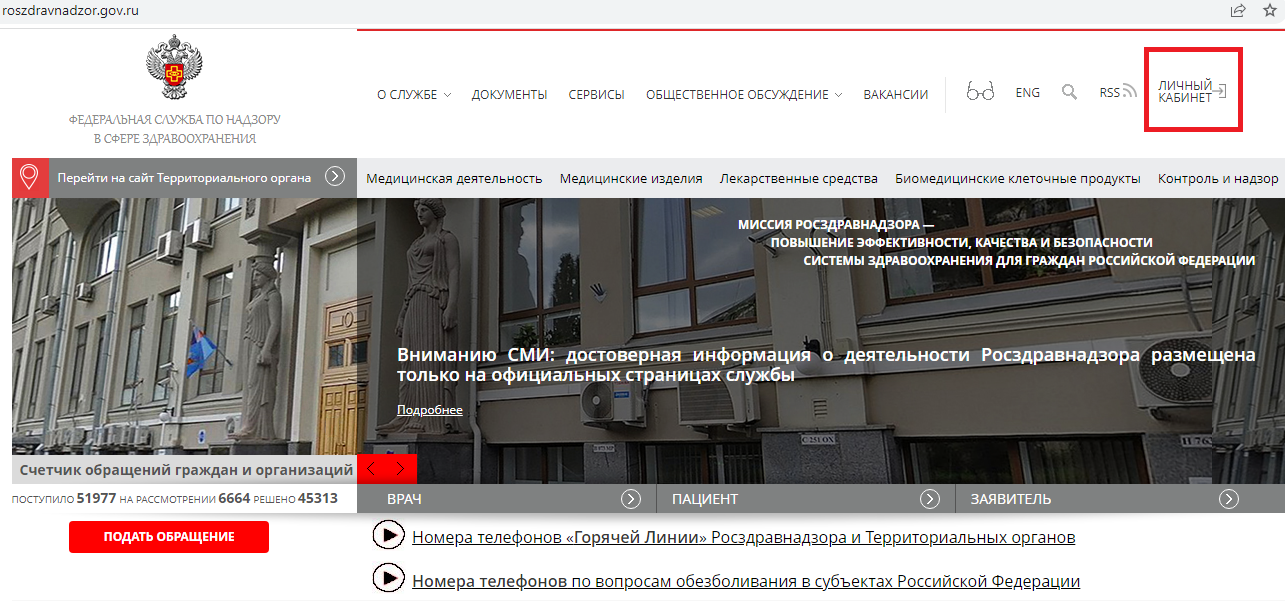 Авторизоваться посредством ЕСИА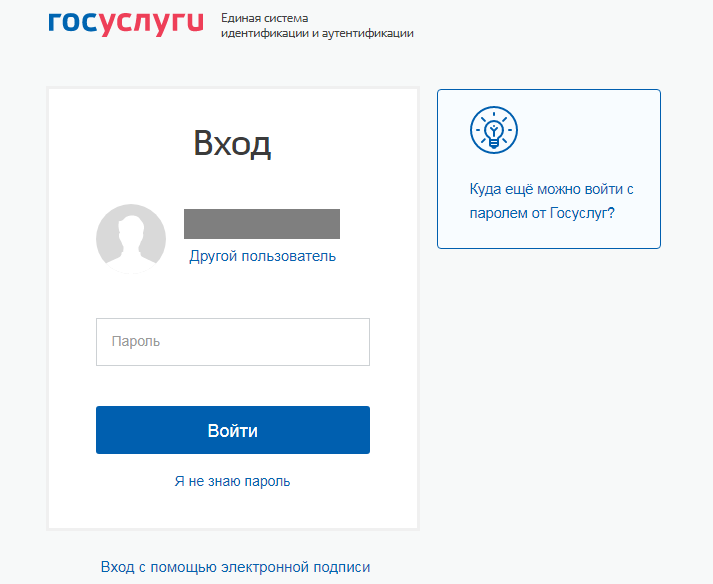 Перейти в раздел «личный кабинет лицензиата»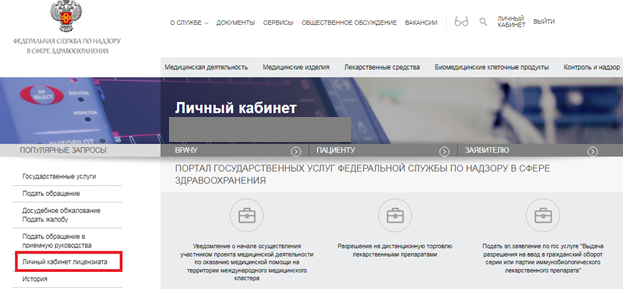 На экране будут отражены действующие лицензии с текущими контактными данными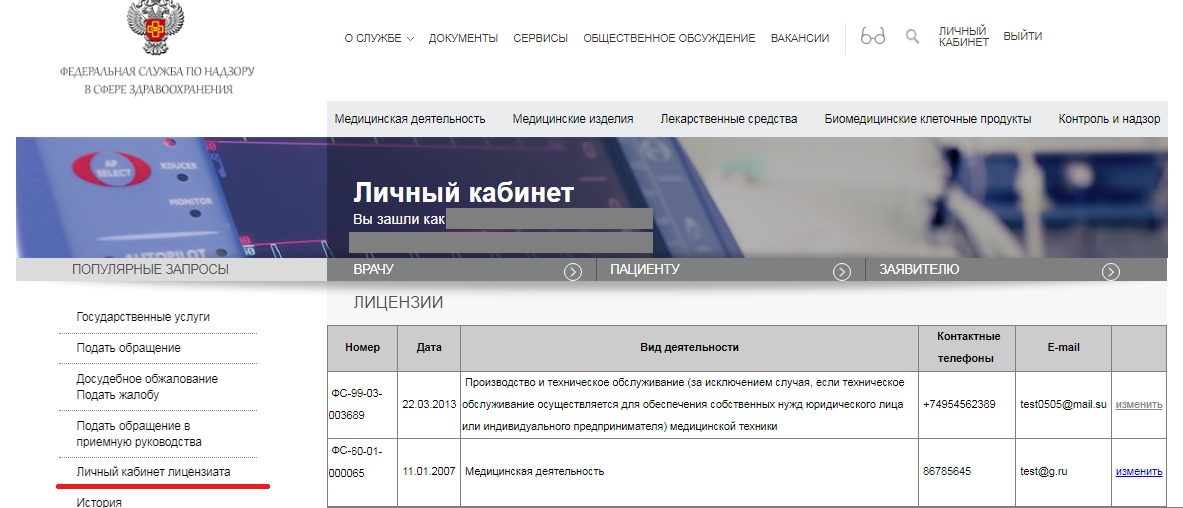 Для корректировки необходимо нажать ссылку «Изменить» в правой колонке строки с лицензией и скорректировать необходимые данные.Оба поля обязательно должны быть заполнены. В поле с телефоном может быть внесено несколько контактных телефонов, разделённых «;».Нажать кнопку «Сохранить».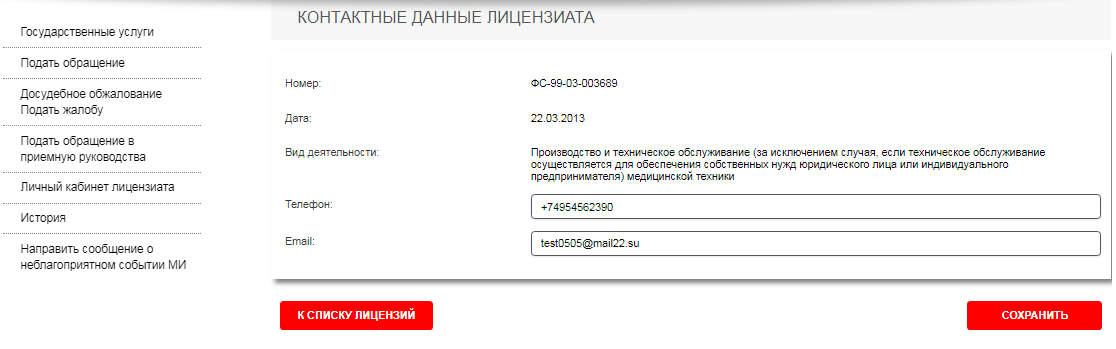 Контактные данные будут изменены.